Essay Template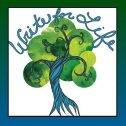 WCCS Writing CenterPurpose: Audience: HookQuote, anecdote, surprising statement, familiarity, historical review, questionTransitionConnects hook to thesis. Usually contains several sentences.Thesis	Central thought/roadmap of paper that contains subtopicsBody 1 topic sentenceSupporting details Facts, examples, literary support, research, statistics, explanations, anecdotes, quotesBody 2 topic sentenceSupporting details Facts, examples, literary support, research, statistics, explanations, anecdotes, quotesBody 3 topic sentenceSupporting details Facts, examples, literary support, research, statistics, explanations, anecdotes, quotesConclusion Restates thesis &draws conclusions. Answers “So what?” of thesis.